TAICS TC1前瞻行動通訊技術工作委員會	TAICS TC1#13暨TC1-WG1#3工作會議通知	前瞻行動通訊技術工作委員會將召開TC1#13暨TC1-WG1#3工作會議，誠摯地邀請所有會員熱烈參與提供您寶貴的意見。會議時間：2018.03.12 (一) 13:30 PM會議地點：工研院中興院區(竹縣竹東鎮中興路4段195號) 14館012會議室會議主席：TC1主席 林育全 聯發科技/資深處長會議議程報名方式：請於107年3月7日(三) 以前至協會網站http://www.taics.org.tw/index.php/meeting/index/cat_id/1報名填寫，謝謝。本會議為台灣資通產業標準協會內部會議，參加對象為協會會員。會議聯絡人：陳薇安小姐  itri527823@itri.org.tw  電話03-5913667 【會議地點】工研院地圖 (掃描此QR Code即可取得路徑圖線上瀏覽) 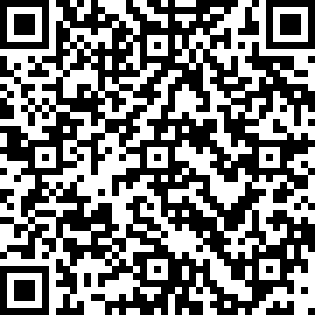 東門至14館地圖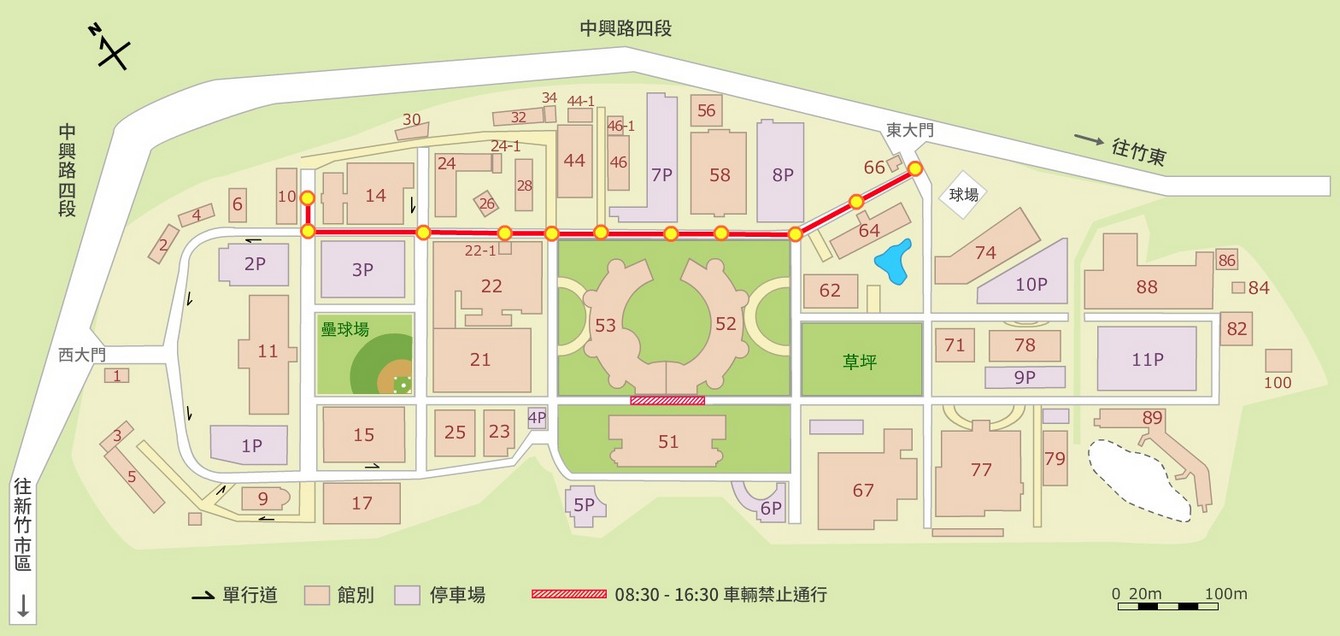 活動當天剪下隨附之臨時車輛通行證，即可進入本院。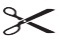 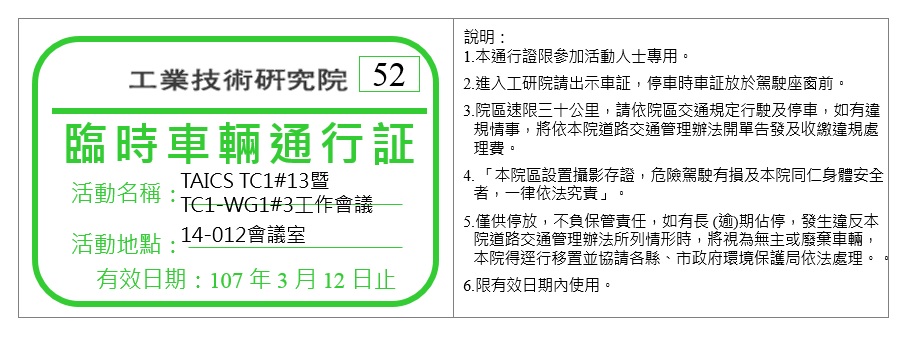 [TAICS TC1#13暨TC1-WG1#3工作會議通知][TAICS TC1#13暨TC1-WG1#3工作會議通知][TAICS TC1#13暨TC1-WG1#3工作會議通知][TAICS TC1#13暨TC1-WG1#3工作會議通知][TAICS TC1#13暨TC1-WG1#3工作會議通知]Date:  2018/2/26Designator: TAICS TC01-18-00xx-00-00Date:  2018/2/26Designator: TAICS TC01-18-00xx-00-00Date:  2018/2/26Designator: TAICS TC01-18-00xx-00-00Date:  2018/2/26Designator: TAICS TC01-18-00xx-00-00Date:  2018/2/26Designator: TAICS TC01-18-00xx-00-00Author(s):Author(s):Author(s):Author(s):Author(s):NameAffiliationAddressPhoneemail王竣彥TC1秘書新竹縣竹東鎮中興路四段195號ChunYen@itri.org.tw陳薇安工業技術研究院新竹縣竹東鎮中興路四段195號itri527823@itri.org.twTimeTopicsChairman13:00-13:30Registration13:30-14:30WG1#3 meetingSpectrum study WGWG1 ChairTzu-Ming Lin14:30-15:30TC1#13 meeting1   Opening the TC1#13 meetingTC1 Chair Gabriel Lin14:30-15:30TC1#13 meeting2   GeneralTC1 Chair Gabriel Lin14:30-15:30TC1#13 meeting2.1   Approval of TC1#13 agendaTC1 Chair Gabriel Lin14:30-15:30TC1#13 meeting2.2   Approval of the TC1#12 meeting minutesTC1 Chair Gabriel Lin14:30-15:30TC1#13 meeting3   3GPP TSG#79 alignmentTC1 Chair Gabriel Lin14:30-15:30TC1#13 meeting4   Status report of spectrum study WGTC1 Chair Gabriel Lin14:30-15:30TC1#13 meeting5   Approval of study on location-awareness communication and positioning technologyTC1 Chair Gabriel Lin14:30-15:30TC1#13 meeting6   Approval of new study item proposalTC1 Chair Gabriel Lin14:30-15:30TC1#13 meeting7   Any other businessTC1 Chair Gabriel Lin14:30-15:30TC1#13 meeting8   Closing of the meetingTC1 Chair Gabriel Lin